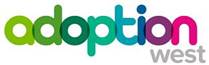 Financial StatementName:	This statement should be based on an average calendar months’ incomings and outgoings including all regular expenses. Variable expenses over the year should be included as an average spending per month.AVERAGE MONTHLY INCOME MONTHLY EXPENDITURECALCULATION
We/I confirm that this is a true reflection of our/my financial situation at present.Signed Applicant 1DateSigned Applicant 2 DateIncomeApplicant 1Applicant 2Salary/wages BenefitsOther income (give details below)Individual totalsTotal household incomeMortgage, rent, council tax and utilitiesApplicant 1Applicant 2Mortgage/rentMonthly repayment?Current mortgage interest rate?Do you have a fixed term deal? If so for how long?Do you have mortgage protection?How many years remain on your mortgage?Current approximate value of your property?Council taxWater chargesElectricityGasSolid fuel/other heating sourcesHouse insurance (building and contents)Telephone (landline) and broadbandTelevision licenseTelevision packagesIndividual totalsTotal household – total mortgage, rent, council tax and utilitiesRegular personal paymentsApplicant 1Applicant 2Pension paymentsMaintenance/child supportHire purchase or loans / and how much is outstanding?Car loans /store cards/ any other loans (please list all and note any loan protection cover)Month repayment (specify) and how much is left to pay?For each loan specify interest rate?Credit cards (please give details of all credit cards you have)Amount owing on each card?Do you have credit card protection cover?Monthly payment and interest rate?Life insurance/illness protectionMedical insuranceDebts/arrears/finesMobile telephoneClub subscriptionsCharitable paymentsIndividual totalsTotal household – regular personal paymentsVehicles and transportVehicle 1Vehicle 2Fuel costsService and repairsInsuranceRoad taxRecovery servicePublic transportIndividual totalsTotal household – vehiclesOther household and personal costsApplicant 1Applicant 2Food and groceriesAlcoholSmoking ClothingHome maintenance and repairPets (food, insurance, vet costs)Dental costsLeisureHolidaysPaid Employees(do you have a cleaner, gardener, baby sitter or other paid support in the home  ) If so please include monthly payments and plans going forwards.Other (please specify)Individual totalsTotal household – other household and personal costsChildren Dinner moneySchool tripsClothesLeisureFestivals and birthdaysOther (specify)Total household – childrenTotal monthly incomeTotal monthly expenditureTotal debtsTotal savingsMonthly surplusHow would you describe your present financial situation?Is it a source of anxiety?Is your present accommodation position financially secure?Do you have any debts/loans? If so, how are you managing these?What is your general attitude towards money? How do you manage your finances?Have you made any preparation for the impact that adopting a child will have onyour financial situation?If you are planning to change your working arrangements when a child is placedwith you for adoption, what financial adjustments will you need to make?Please clarify what adjustments you plan to make with a reduced income.( Your social worker will explore this with you in more depth as part of the adoption assessment).Are you aware of any benefits, including adoption statutory pay, that you may be entitled to?Documents Required for Financial ChecksDate checked by/provided to social workerEither:Three most recent payslips with name and address of employer.ff self-employed, please supply two years business accounts and a statement from accountant verifying National Insurance Number and earned income after deductions.         P60 Statement     Mortgage Statement or Rent Book (within 3 months)   Current Council Tax Bill     Utility Bills (Less than 3 months old):GasElectricWaterSewerageAll current bank statements (last 3 months)All recent Credit Card Statements (less than 3 months old)Supporting documentation of any State benefits received (and indication of type)Documents supporting income received from other sources (e.g. ownership of property, investments)